Chip back potential is the level which bulk silicon is maintained by on-chip connection, or it is the level to which the chip back must be connected when specifically stated below. If no potential is given the chip back should be isolated.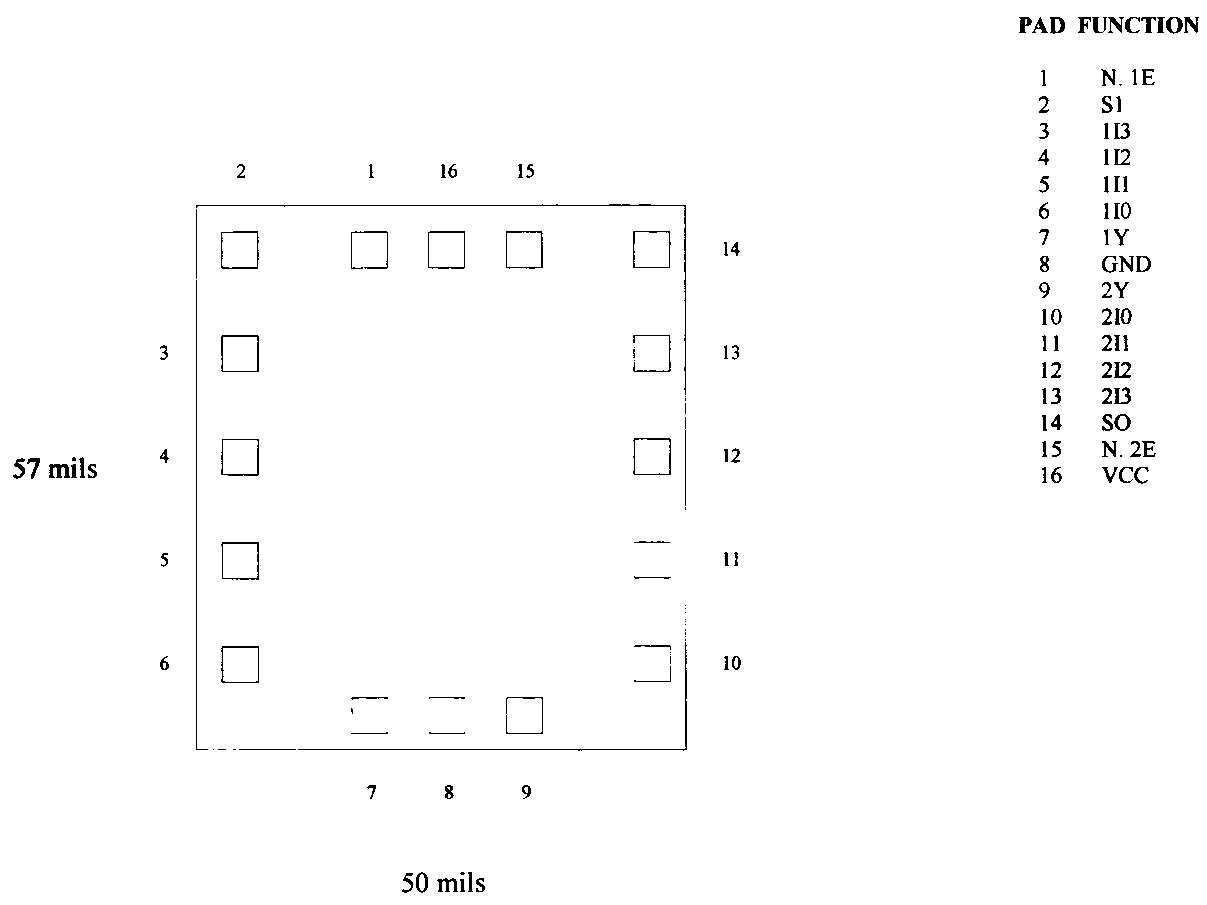 Top Material: Al Backside Material: SiBond Pad Size: .004” X .004” Backside Potential: ISOLATEDMask Ref: APPROVED BY: DK 			DIE SIZE .050” X .057” 	            DATE:  7/11/22 MFG: HARRIS / RCA	 	               THICKNESS  .014”	                      P/N: 54HC153DG 10.1.2Rev B, 7/19/02